令和5年度　松子連子ども会代表者・事務担当者　報告書【代表者】【事務担当者】※4月16日（日）までに松子連事務局宛に報告願います。※メールアドレスは　info@matsukoren.net　からのメールが受信できるアドレスを記入して下さい報告先：松子連事務局　E-mail／info@matsukoren.net　　FAX／0598-26-8816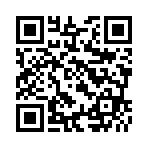 もしくは報告フォーム：https://ws.formzu.net/dist/S89110294/　→子ども会名（育成会・チーム名）ふりがな氏　　名住　　所〒電話番号FAX携帯電話メールアドレス上記【代表者】と同じ □※代表者と事務担当者（書類送付先）が同じ場合はチェックボックスに☑を入れてください。その場合は以下の記入は不要です。上記【代表者】と同じ □※代表者と事務担当者（書類送付先）が同じ場合はチェックボックスに☑を入れてください。その場合は以下の記入は不要です。ふりがな氏　　名住　　所〒電話番号FAX携帯電話メールアドレス